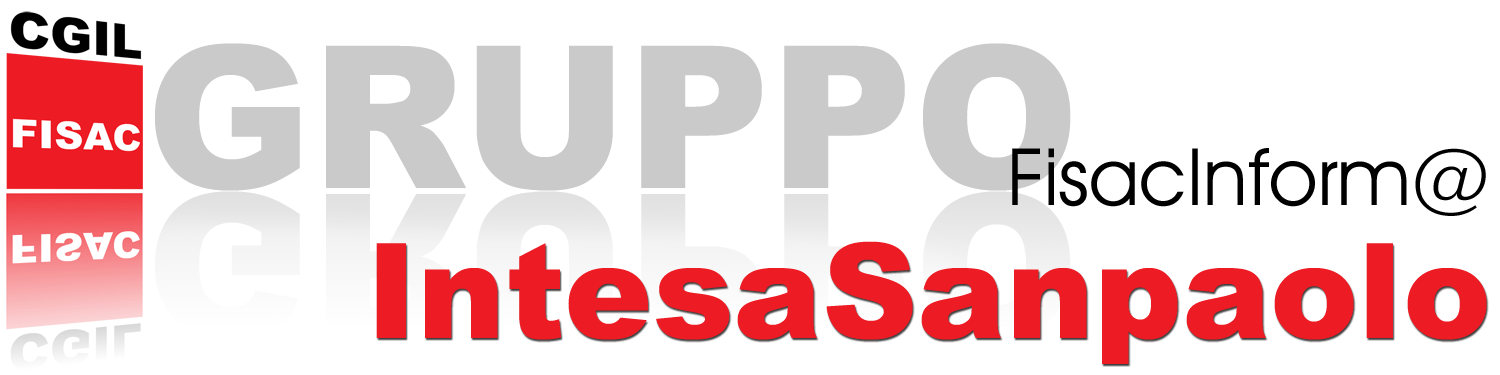 FILIALI NEW CONCEPT importanti risultati per la salute dei colleghiAbbiamo più volte denunciato all’Azienda le difficoltà di lavoro nelle filiali new concept. In particolare, i colleghi delle filiali new concept quando lavorano nei salottini low-privacy con i computer portatili sono costretti ad una postura assolutamente non ergonomica e con grosse difficoltà visive. Inoltre in alcune filiali il bancone dell’accoglienza non ha spazi sufficienti per le gambe quando si è seduti ed i colleghi hanno a disposizione spazi estremamente esigui per lavorare.A seguito di indicazioni dell’ATS (ex ASL), intervenuta per un esposto fatto dalla Rappresentante Salute e Sicurezza della FISAC/CGIL, abbiamo ottenuto l’aggiunta di monitor di 22 pollici nelle postazioni Low-privacy e il cambio del bancone accoglienza nella filiale di MONZA - Piazza Trento e Trieste.Nelle ultime riunioni dei Delegati RLS, l’Azienda ha comunicato che questi interventi verranno fatti in tutte le filiali new concept, a iniziare da quelle che partiranno con il nuovo layout. Gli interventi ottenuti rappresentano un importante risultato per la salute e sicurezza dei colleghi.Milano, 29 marzo 2019FISAC-CGIL INTESA SANPAOLODIREZIONE REGIONALE MILANO E PROVINCIA                            